Кіровоградська  загальноосвітня школа І ст.. № 37Кіровоградської  міської радиКіровоградської областіВчити мислити серед природи Кіровоград 2013«Вчити  мислити серед  природи»:  з досвіду роботи вихователя ГПДКіровоград:  ЗОШ I ст.. № 37 Кіровоградської міської ради,  2013, - 2 1с.Укладач:  Балдич Н.П.., вихователь ГПД  ЗОШ І ст. №37 Кіровоградської міської ради   Кіровоградської області      У виданні міститься опис роботи вихователя ГПД щодо формування мислення, розвитку та удосконалення усіх якостей розумової діяльності учнів серед природи на ГПД. Для широкого використання педагогами міста Кіровограда.Друкується за рішенням методичної ради ЗОШ I ст.. № 37 Кіровоградської міської ради Кіровоградської області (№ 4 від 16 травня2013 року).Відповідальні за випуск:
Дадонова Т.В., директор ЗОШ І ст. №37 Кіровоградської міської ради Кіровоградської області; Каграманян Н.В., заступник директора з НВР.ЗмістВступ …………………………………………………………..  4В.О.  Сухомлинський про розвиток мислення  школярів……… 5-8Фрагмент милування природою   під час прогулянки«Осінній парк»………………………………………………....  8Фрагмент роздумів серед природи  під час екскурсії  «Кольори осені»...............................................................................................9-11Ігрова діяльність природничого характеру на ГПД…………..  11-14Фрагмент екскурсії  «Парк – природне багатство»…………..  15-18  Висновок………………………………………………………19Використана література ………………………………………  20                                                    Вступ   Школа стоїть на позиціях розвивального навчання і робить багато, щоб підготувати творчу, мислячу особистість. Тому виховання активної життєвої позиції особи органічно пов'язане з формуванням її мислення, розвитком та удосконаленням усіх якостей розуму.    В.Сухомлинський, зокрема, писав "мислення — це дискретна робота мозку: мозок вмить відключається від однієї думки і переключається на іншу, потім знову повертається до першої і т.д.". Ця особливість мозку і є механізмом мислення, вважав він.    В.Сухомлинський рекомендував учителям навчати учня уміння аналізувати свої думки, а також вивчати мислительну діяльність учня, щоб правильно керувати нею. "Це переключення відбувається вмить і від його швидкості залежить здатність зберігати і осмислювати в свідомості об'єкт пізнання".   Розумовий розвиток, вважав В.Сухомлинський, був би неможливий без спеціальної його спрямованості та розвитку розумових сил і здібностей дітей. Над цим учителі Павлиської школи розпочинали працювати задовго до вступу дітей до школи. Водночас звертали увагу на те, як міркують діти, як проявляється дискретність роботи їхнього мозку.В.О. Сухомлинський про розвиток мислення  школярів   Активне формування мислення учнів потребує від учителя глибокого проникнення у взаємозв'язки навчання та розвитку дитини, проблемного навчання, оптимізації навчально-виховного процесу. В.Сухомлинський стверджував, що обов'язково має бути об'єктивний зв'язок між будовою навчання та характером загального розвитку учня. Упродовж багаторічної праці ним була сконструйована система початкового навчання, високоефективна для загального розвитку школяра. Вона дала змогу успішно формувати особистість молодшого школяра з високим рівнем розвитку мислення, практичних дій, спостережливості.    Дидактика В.Сухомлинського ґрунтується - на тому, що дитину необхідно навчити думати, спостерігати. Так, у роботі Павлиської школи особливе місце займали уроки мислення серед природи. Як радив великий педагог, перші наукові істини дитина має пізнавати з навколишнього світу, щоб джерелом думки була краса і невичерпні скарби природних явиш. Саме в природі вбачав В.Сухомлинський джерело розвитку дитячого розуму.    На таких уроках учитель звертає увагу на різноманітні об'єкти і ставить перед школярами запитання, спонукаючи, їх досліджувати незнайоме. "Якщо думка пов'язується і спостереженням,—: зазначав Василь Олександрович, — у дитини виробляється певний стиль розумової діяльності: зусилля думки спрямовуються на ті сторони явищ, у яких є щось приховане, з першого погляду незрозуміле".    Діти вчаться розглядати предмети і явища, створюють образи в уяві. Це допомагає сприймати інформацію, а відтак відбувається розумовий розвиток. Бо саме в ці роки дитина навчається думати, опановує рідну мову, у неї розвивається, зв'язне мовлення.    Початкова освіта - це перший освітній рівень, який закладає фундамент загальноосвітньої підготовки школярів. Тому пріоритетне завдання навчання у початковій школі на сучасному етапі має бути не лише сформувати в учнів певну кількість знань, загальнонавчальних умінь та навичок, а забезпечити подальше становлення особистості дитини, розвиток її розумових здібностей, і в першу чергу навчити дітей самостійно і творчо мислити. У ході навчальної діяльності формування мислення та розумовий розвиток учнів здійснюється в органічній єдності з формуванням у них дійових знань. Знання - це основа мислення, а в процесі формування дійових знань формується мислення школярів.    У своїх працях В.О. Сухомлинський розкриває різні джерела розумового розвитку дітей. Але найголовнішим із них вважає природу, оскільки краса природи загострює сприймання і пробуджує мислення дітей. "Думка дитини виявляється у її активному ставленні до навколишнього світу". Проте не сама природа, а запитання, що виникають у процесі її спостереження, встановлення причино-наслідкових зв'язків, є джерелом формування "учня-мислителя". У книзі "Серце віддаю дітям" Сухомлинський висвітлив систему своєрідних "уроків мислення" серед природи, що проводились у Павлиській середній школі. На цих уроках учням пропонувалися завдання на основі спостережень у природі, які потребували активного мислення. Завдяки таким завданням діти "замислюються над причинами явищ, починають розуміти загальний зв'язок у природі, вчаться аналізувати і синтезувати, роблять припущення і перевіряють їх на практиці". Чим частіше співвідноситься думка з конкретними явищами, чим більше вони осмислюються, тим глибше розвивається мислення. У дитини виробляється певний стиль розумової діяльності: думки спрямовуються на ті сторони явищ, у яких є щось приховане, незрозуміле з першого погляду. Перед нею розкриваються закономірності, які неможливо бачити безпосередньо, але про які можна зробити висновок на основі видимих предметів, явищ. Досліджуючи причино-наслідкові зв'язки в процесі спостереження, учень поступово оволодіває абстрактним мисленням. Той, хто навчився думати спостерігаючи, вміє аналізувати факти і явища, що не впливають безпосередньо на органи чуття, вміє здійснювати перенос, тобто робити правильний вибір знань та прийомів роботи для успішного виконання завдання чи вирішення проблеми.    У процесі становлення сучасної національної школи на Україні особливої актуальності набувають численні положення із спадщини В.О Сухомлинського    Великий інтерес у вчителів викликає його досвід у сфері розумового виховання учнів через спілкування з природою. Він обстоював гармонійне поєднання різних організаційних форм навчання радив не обмежуватися лише уроком, не протиставляти світові, затиснутому у класі дошку, той, що пливе за вікном. "Можливо, - писав він, - все те що приходить лише тому, що поряд з книгою - навколишній світ". Він доводив, що читання " Книги природи "під час екскурсій, подорожей, повинно бути не звичайним сприйманням картин і образів природи, а початком активного мислення, теоретичного пізнання світу " уроком мислення".    Основними завданнями були розвиток уміння спостерігати за явищами навколишнього світу, збагачення життєвого та чуттєвого досвіду, накопичення конкретного природного матеріалу як основи розвитку абстрактного мислення: усвідомлення окремих предметів та явищ природи, їх взаємодії та взаємозв’язку розвиток уміння визначати спільні та відмінні властивості предметів, порівнювати та узагальнювати їх розвиток мислення і мовлення дітей розширення пізнавальних процесів спонукання до творчості засобами слова розвиток уяви та фантазії, розвиток пам’яті. Фрагмент  милування природою   під час прогулянки  «Осінній парк»   У своїй практиці  на прогулянці в ГПД я використовую прийом «милування природою»:                          Осінній парк   - Який гарний парк восени! Яке розмаїття кольорів, форм, звуків пропонує нам осіння природа!   - Помилуйтеся яскравістю дерев - восени вони стали ще яскравішими.   - Придивіться уважно - чи всюди дерева мають однаковий колір?  - В які ще кольори пофарбувала осінь наш парк?    Погляньте навкруги - яке розмаїття цікавих форм у нашій природі. Спробуйте знайти виразні за формою крони дерев. Чим вони вам подобаються?    Послухайте шум листя, походіть по ньому, послухайте як воно шарудить, вдихніть чисте повітря.- Прислухайтесь. Чиї голоси ви чуєте?        - Яких пташок встигли помітити?- Яку ви б розповідь склали про цей осінній парк?Фрагмент роздумів серед природи  під час екскурсії«Кольори осені»    Коли діти спостерігають за явищами природи, перед ними відкривається несподіване у навколишньому світі, його таємниці і краси. Вони дивуються раніше не поміченому.      І тут починаються роздуми серед природи які я проводжу під час екскурсії на ГПД.                     Кольори осені    Придивіться уважно до осіннього пейзажу: чи можна назвати цю пору року безбарвною?Спробуйте перерахувати кольори осені. Давайте влаштуємо змагання: Хто найбільше знайде кольорів та відтінків в осені.Який колір справедливо вважають головним кольором осені ?А які кольори, крім жовтого, можна зустріти восени ?3найдіть їх.Які поєднання кольорів восени вам подобаються вам найбільше ? Чому?    Уміння бачити прекрасне навколо робить людину - і маленьку людину теж - добрішою, мудрішою, духовно багатою. Дійсно, любов до природи рідного краю, бажання дізнатися про неї якомога більше - хіба не джерело для душевних сил, коріння духовності?    Керуючись ідеями В.О.Сухомлинського про роль мовлення у розвитку особистості дитини, її почуттів, мислення, прагну розширити і збагатити досвід вихованців починаючи з перших днів перебування в ГПД , в цьому мені допомагають екскурсії в природу. В.О.Сухомлинський рекомендував вчити дітей думати, творити фантазувати серед чудової краси природи, що є джерелом думки й слова, створювати свої власні казки, вірші, малювати малюнки.    Під час екскурсій учні милуються красою квітів, осіннього листя слухають пташиний спів. Під час таких екскурсій розвивається дитяча фантазія, але дітям ще бракує лексичного запасу, їх підводить невміння спостерігати. Тому звертаю увагу учнів на деталі, допомагаю перебороти шаблони у мовленні .    Спочатку дати відповідь на запитання: - Яке листя на деревах восени? - діти відповідають стандартно: жовте.     Пропоную їм уважно придивитися навколо, придивитися до дерев, до кущів, діти помічають, що серед барв осені є і коричневі, і вишневі, і золотисті. Спостереження за природою і працею людей дають багатий матеріал для розширення, уточнення словникового запасу учнів для розвитку мовлення.    Зміни в природі - кожен день приносить багато нового, кожен день пропонує дітям тему для спостережень і розповідей.    Традиційними стали прогулянки на природі. Спочатку діти просто граються, самостійно оглядають природу. Потім звертаю їхню увагу на загальний вигляд рослин. Ставлю учням ряд запитань: Яка зараз пора року? Який тепер місяць? Що можете сказати про сонце? Яке сьогодні небо? Які зміни відбуваються весною?Що сталося з деревами? Кущами?     Даю змогу помилуватися природою, а потім пропоную порівняти, якою була раніше і якою вона стала зараз.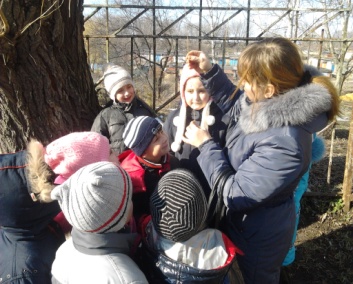 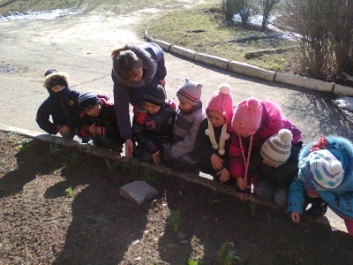     Після цього  учні виконують завдання: вибрати красивий куточок, схожий на картинку. Кожен вибирає картинку по душі. Пояснює чим хороший цей пейзаж, що відрізняє від інших.     Уроки мислення серед природи, екскурсії, прогулянки розвивають у дітей мовленнєву діяльність,  спостережливість,  мислення,  фантазію,  уяву. Ігрова діяльність природничого характеру на ГПД    Для розвитку творчих здібностей школярів у ставленні екологічної культури учнів особливе місце займає саме ігрова діяльність. Вона формує досвід сприйняття екологічно правильних рішень, засвоєння моральних норм і правил поведінки в природі, сприяє створенню зв’язку між навчанням і застосуванням знань на практиці. Організована ігрова діяльність формує досвід, дає змогу досягти повного їх самовираження, активності і свободи дій, що розумно поєднуються з вимогами взаємної поваги, пізнання навколишнього середовища, відчуття краси природи та її гармонії, розвитком почуття любові й турботливого ставлення до її об’єктів.    На ГПД я використовую різні ігри природничого характеру. Дидактичні ігри -  за допомогою яких в дітей тренується пам`ять, мислення, уважність.Наприклад:     Дидактична гра «Хто зайвий»Горобець, соловей, снігур, синиця. ( Соловей)Дятел, ластівка, перепел, папуга. (Папуга)Дидактична гра «Що зайве»Ялинка, дуб, береза , калина . (Калина)Ромашка, кульбабка, яблуня, мак. ( Яблуня)    Дидактична гра «Хто це».    Усеїдний птах. Небайдужий до блискучих речей. Тулуб чорного кольору з білими боками. (Сорока)    Усеїдна пташка. Знищує безліч гризунів і шкідливих комах. Зимує поблизу людських осель. Розумна, обережна, спостережлива. Довгий дзьоб, чорно – синє оперення. (Ворона)    Невеличка гомінка пташка. Живе поряд із людиною, живлячись крихтами з її столу.  А іноді крадучи насіння. Оперення сіро – коричневе. (Горобець)   Птах здавна призвичаївся  жити поряд із людиною. Бере їжу майже з людських долонь. Добрий літун. Може долати величезні відстані без відпочинку. Надзвичайно добре орієнтується в просторі. Символ миру. (Голуб)    "Можна - не можна ”.    Дидактичне завдання: Закріпити правила поведінки в природному середовищі.    Ігрова дія. Дитина має дати правильну відповідь,  як слід і як не слід поводитись в природі.     І в цьому випадку вона отримує фант. Виграє той‚ хто збере найбільше фантів.     Хід гри. Пропоную дітям уявити, що вони знаходяться в лісі. Потрібно пригадати, як слід поводитися і чого не можна робити. Називаю дію‚ а діти відповідають ”можна” чи ”не можна". Можна: саджати квіти; рослини; охороняти рідкісні рослини; берегти молоді рослини; милуватися красою природи.Не можна: ламати гілок дерев; обдирати кору дерев; рвати багато квітів; збивати гриби ногами; руйнувати павутиння; ловити метеликів.   Згодом пропонується ускладнений варіант гри. На слова вчителя ”можна” або ”не можна" діти називають відповіді вчинки. Рухлива  гра  екологічного спрямування    Серед рухливих ігор важливим засобом екологічного виховання є ігри-наслідування. Обов’язковим моментом ігор цього виду є конкретне перевтілення в образ. Перевтілення в образ тварин чи рослин допомагає краще вивчити особливості їх поведінки, психології, сприяє формуванню в учнів позитивних моральних рис — таких ‚ як співчуття, співпереживання ‚ доброта, милосердя.«Як тварини грають у квача.»       Хід гри. Гравці діляться на дві команди і стають шеренгами один напроти одного на відстані 3-4 метри. За командою одна група ”тварин ”  втікає а інша - наздоганяє їх. Проте вони мають рухатися по-особливому — як тварини.    Наприклад: в одній грі - стрибаючи, як жаби ‚ в наступній - високо піднімаючи ноги ‚ як чаші ‚ чи пересуваючись на бокових частинах ступні ‚ імітуючи ходу ведмедя. За кожного спійманого гравця команда отримує 1 очко. При  повторі гри діти міняються ролями.    Перемагає та команда, що першою набрала певну кількість очок.    Найповніше потребам розвитку творчих здібностей дітей молодшого шкільного віку відповідають пізнавальні ігри. Головна їх особливість полягає в тому, що пізнавальні задачі приховані. Граючись, дитина не думає вчитись, навчання тут відбувається саме собою. Захоплюють дітей ігри з картинками, загадками про рослини і тварини, ігри – вікторини “Що в лісі росте?”, “Хто в лісі живе?”, аукціони знань на нескладну тему “Які рослини можна знайти в тарілці супу?”, “Які дикорослі рослини і для чого може використати Робінзон у лісі?” і т.д..    Уміння бачити прекрасне навколо робить людину - і маленьку людину теж - добрішою, мудрішою, духовно багатою. Дійсно, любов до природи рідного краю, бажання дізнатися про неї якомога більше - хіба не джерело для душевних сил, коріння духовності?    Фрагмент екскурсії  «Парк – природне багатство»Тема: Парк - природне багатство.Мета:Розширити уявлення дітей про рослини які ростуть в парку; вчити спостерігати за змінами  в житті рослин; розвивати мислення, творчу уяву учнів; виховувати бажання оберігати природу. Місце проведення: ПаркХід екскурсіїІ Організований похід учнівІІ Вступна частина БесідаПогляньте навкруги і скажіть, що вас оточує?Як усе це можна назвати?Відгадайте загадку:                                                                       - Що за книжка без букв,без сторінок, а багато чого навчає?( Книга природи ).                                                        - - Отже, сьогодні ми помандруємо сторінками цієї книги.ІІІ Основна частинаДіти, скажіть де ми з вами зараз знаходимось?( В парку ).Чому парк нагадує кількаповерховий будинок?( Верхній - це найвищі дерева:  нижчий – ідуть кущі, а найнижчий поверх - трави, ягоди, мохи.)    Мабуть кожен з вас коли – небуть  були в лісі, де ростуть чимало великих дерев, різноманітних кущів, трав. Чому ж його не називають парком ?( Тому що в парку дерева, кущі, квіти посаджені людиною, за ними постійно доглядає людина )Хто мешкає у нашому парку, кого можна побачити в ньому (Комахи, пташки маленькі тваринки )- Які загадки про мешканців парку ви знаєте?Тук - тук- тукТак - так - такІ комашка, і черв'як,І личинка - біла спинка,І жучок - короїд -Мій сніданок, мій обід. ( Дятел )На дубочку у дупліСестроньки живуть рудіЛюблять шишки і горішкиІ грибків поїсти трішкиПрацьовиті наче бджілкиЦі руді сестриці .(Білки)Відкриваються щоночіВеличезні її очі.Землю темрява вкрива -Полювати  летить .(Сова)Доповніть слова до словничка    Білочка - господарочка, пустунка, гостренькі вушка,руденьке хутро.     Сова - мудрий птах, кішка з безшумним польотом, страшним голосом-	Складіть невеличку розповідь або казочку про мешканців парку.Чи всі ви любите ходити до парку? Чому?Яку користь приносить нам парк ? Навіщо людина створює парки?    Гектар парку протягом року очищає 18 млн. кубічних метрів повітря. До того ж, подібно пилососу, він збирає з повітря велику кількість пилу. Тільки одне листяне дерево - бук виробляє за годину 1кг кисню. Денна продукція може задовольнити потреби 64 чоловік.- Відгадайте загадки:Живе один батько, а тисячі синів має Всім шапки справляє , а собі не має( Дуб )Біла, а не сніг. Зелена, а не листКучерява , а без волосся ( Береза)Які ще породи дерев можна зустріти в нашому парку? (граб, липа, клен, осика, вільха) -А які дерева крім, крім названих, ви зустрічали в нашій місцевості? Що про них знаєте?Чому так говорять: " Природа одному мати, а іншому - мачуха"?Для чого нам потрібно охороняти природу?Пам’ятайте, зникнення тільки одного виду рослин може спричинити до зникнення від 10 до 30 видів комах. Одна велика береза, пошкоджена сокирою, може втратити за весну до 200 л соку.  - Не ламайте гілок дерев і кущів рослина - жива істота, гілки разом з листям відіграють важливу роль у її житті. Так, з допомогою листя рослини дихають, виділяють у повітря кисень, затримують пил.     - Перевірте свою спостережливість. Якщо ліс без вітру шумить - чекай дощу. Якщо квіти жимолості сильно пахнуть - наступного дня буде дощ, якщо слабо - на ясну погоду. Із берези витікає багато соку - на дощове літо.ІV Заключна частина— Отже, ми завершили невелику екскурсію в наш чудовий куточок природи.  -Що ви дізналися? Що вас уразило? Що ви побачили і почули в природі? Будь ласка, спробуйте вдома все це намалювати. 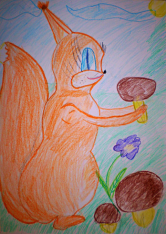 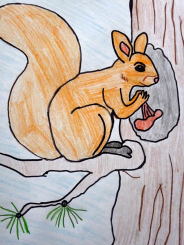            Кутюк Лоліта              Чернецька ЄлизаветаВисновок    Використання педагогічної спадщини В.О.Сухомлинського є дуже доцільним сьогодні, оскільки вона допомагає інтелектуальному, духовному і фізичному розвитку дитини, допомагає виховувати духовне багатство, вчить відчувати, сприймати, аналізувати, порівнювати.    Великий педагог не тільки розкрив роль і значення почуттів у житті і діяльності дитини, а й показав природу як основний засіб екологічного, інтелектуального і духовного її розвитку. Екологічним вихованням вчимо дітей бачити і берегти красу природи, бути духовно багатим і благородним.                 Використана літератураВ.О.Сухомлинський Вибр. тв. У 5 т. — К.: Рад. шк., 1976.).В.О Сухомлинський  Серце віддаю дітям. - К.: Рад. школа, 1988.Романишин І. Розвиток мислення молодших школярів у контексті ідей В. Сухомлинського // Наукові записки ТДПУ ім. В. Гнатюка: Педагогіка. - 2002. - №5Л. Бондар Уроки мислення серед природи у педагогічній спадщині В.О. Сухомлинського – К.: Початкова школа, 2004.